Alois RašínJedním z politiků, kteří stáli u moderní české státnosti, byl ekonom Alois Rašín. Pracovní list přiblíží jeho osobnost v historických souvislostech.Video 1 – Odbojová činnost Aloise RašínaVideo 2 – Ministr financí Alois Rašín____________________________________________________Alois Rašín se po studiu práv na pražské univerzitě zapojil do politiky. Jako mladý radikální student byl odsouzen v politickém procesu v roce 1894 na dva roky do vězení. Napište po zhlédnutí videa 1, o jaký proces šlo. Za pomoci internetu doplňte i jméno známého spisovatele, který byl ve stejném procesu také odsouzen.………………………………………………………………………………………………………………………………………………………………………………………………………………………………………………………………………………………………………………………………………………………………………………………………………………………………………………………………………………….Uveďte, jak se jmenovaly noviny, do nichž Alois Rašín přispíval a které od roku 1910 fakticky řídil.……………………………………………………………………………………………………………………………………………………………………………………………………………………………………………………………………………………………………………………………………………………………Napište, jak se jmenovala tajná zpravodajská organizace, která vznikla v prvních měsících války a která předávala do zahraničí informace Tomáši G. Masarykovi. Doplňte informace z videa 1 o válečných osudech Aloise Rašína.……………………………………………………………………………………………………………………………………………………………………………………………………………………………………………………………………………………………………………………………………………………………………………………………………………………………………………………………………………………Video 2 popisuje momenty vzniku samostaného státu. Mezi muže 28. října patří i Alois Rašín. Napište, jakou souvislost má s následujícím textem.Zákon ze dne 28. října 1918o zřízení samostatného státu československého(Veřejně vyhlášen dne 28. října 1918)Samostatný stát československý vstoupil v život. Aby zachována byla souvislost dosavadního právního řádu se stavem novým, aby nenastaly zmatky a upraven byl nerušený přechod k novému státnímu životu, nařizuje Národní výbor jménem československého národa jako vykonavatel státní svrchovanosti toto:Čl. 1.Státní formu československého státu určí národní shromáždění ve srozumění s Československou Národní radou v Paříži․ Orgánem jednomyslné vůle národa a také vykonavatelem státní svrchovanosti je Národní výbor;Čl. 2.Veškeré dosavadní zemské a říšské zákony a nařízení zůstávají prozatím v platnosti;Čl. 3.Všechny ústavy samosprávné, státní a župní, ústavy státní, zemské, okresní, a zejména i obecní jsou podřízeny Národnímu výboru a prozatím úřadují a jednají dle dosavadních platných zákonů a nařízení;Čl. 4.Zákon tento nabývá účinnosti dnešním dnem;Čl. 5.Národnímu výboru se ukládá, aby tento zákon provedl.……………………………………………………………………………………………………………………Přestože byl Rašín vystudovaný právník, po vzniku republiky se stal ministrem financí. Video 2 přináší informaci, že stál u zrodu československé měny. Vysvětlete, proč takto můžeme Rašína označit.………………………………………………………………………………………………………………………………………………………………………………………………………………………………………………………………………………………………………………………………………………………………………………………………………………………………………………………………………………………………………………………………………………………………………………………………………………………………………………………………………………………………………………..……………Za pomoci internetu dohledejte informaci a napište, jak vznikla v roce 1993 měna samostatného českého státu. Popište shodné znaky.………………………………………………………………………………………………………………………………………………………………………………………………………………………………………………………………………………………………………………………………………………………………………………………………………………………………………………………………………………………………………………………………………………………………………………………………………………………………………………………………………………………………………………..……………Co jsem se touto aktivitou naučil(a):……………………………………………………………………………………………………………………………………………………………………………………………………………………………………………………………………………………………………………………………………………………………………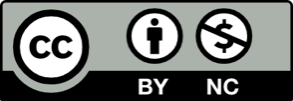 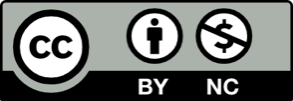 